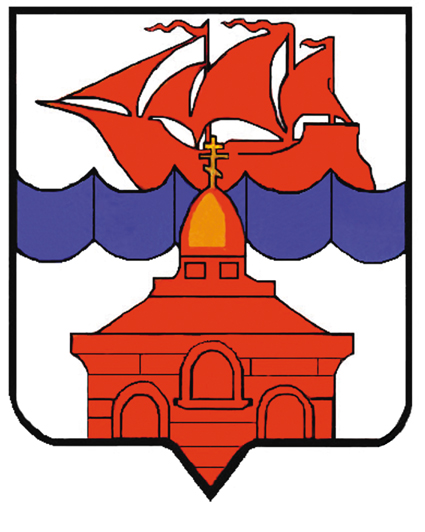 РОССИЙСКАЯ  ФЕДЕРАЦИЯКРАСНОЯРСКИЙ КРАЙТАЙМЫРСКИЙ ДОЛГАНО-НЕНЕЦКИЙ МУНИЦИПАЛЬНЫЙ РАЙОНАДМИНИСТРАЦИЯ СЕЛЬСКОГО ПОСЕЛЕНИЯ ХАТАНГАПОСТАНОВЛЕНИЕОб утверждении Положения о порядке предоставления субсидий на возмещение затрат, связанных с осуществлением перевозки отдельных категорий населения автомобильным транспортом (автобус) в селе Хатанга в 2012 годуВо исполнение Решения Хатангского сельского Совета депутатов от 23.12.2011 г. № 08-РС «О бюджете сельского поселения Хатанга на 2012 год»,  в целях организации перевозки отдельных категорий населения в селе Хатанга, ПОСТАНОВЛЯЮ:Утвердить Положение о порядке предоставления субсидий на возмещение затрат, связанных с осуществлением перевозки отдельных категорий населения автомобильным транспортом (автобус) в селе Хатанга в 2012 году, согласно приложению 1 к настоящему постановлению.Настоящее постановление вступает в силу с момента подписания и подлежит обязательному опубликованию.Контроль над исполнением настоящего постановления оставляю за собой.Руководитель администрациисельского поселения Хатанга                                                                              Н.А. Клыгина                                                                                                     Приложение № 1к Постановлению администрации                                                                                                                            сельского поселения Хатанга                                                                                                                     от 30.12.2011 г. № 180 - ППОЛОЖЕНИЕо порядке  предоставления субсидий на возмещение затрат, связанных с осуществлением перевозки отдельных категорий населения автомобильным транспортом (автобус) в селе Хатанга в 2012 годуОбщие положенияНастоящее Положение регламентирует порядок предоставления субсидий на возмещение затрат, связанных с осуществлением перевозки отдельных категорий населения (школьников, детей, посещающих дошкольные образовательные учреждения, пенсионеров и населения в поликлинику) автомобильным транспортом (автобус) в селе Хатанга (далее - субсидия) и  устанавливает категории организаций, имеющих право на получение субсидий, условия и порядок предоставления субсидий из бюджета сельского поселения Хатанга.Получателями субсидий являются юридические лица (за исключением государственных (муниципальных) учреждений), индивидуальные предприниматели, осуществляющие деятельность на территории сельского поселения Хатанга и имеющие право заниматься соответствующим видом деятельности (перевозка пассажиров автомобильным транспортом) (далее – Получатель субсидии). Условия предоставления субсидийСубсидии предоставляются на основании соглашений, заключаемых между Получателем субсидии и администрацией сельского поселения Хатанга (далее Администрация) по форме согласно приложению 1 к настоящему Положению.Условием для получения субсидии является выполнение регулярных перевозок отдельных категорий населения автомобильным транспортом вместимостью не менее 34 человек, оборудованным для перевозки пассажиров.Перевозка отдельных категорий населения осуществляется по согласованным графику и маршруту движения. Деятельность Получателя субсидии осуществляется при наличии разрешительных документов (лицензии) в случае, если в соответствии с законодательством Российской Федерации установлены таковые требования к лицам, осуществляющим перевозку пассажиров автомобильным транспортом. Расчет субсидии производится исходя из фактически выполненного количества рейсов и ставок субсидирования затрат, связанных с осуществлением перевозки отдельных категорий населения автомобильным транспортом в селе Хатанга в расчете на 1 рейс.Ставка субсидирования рассчитывается как затраты по перевозке отдельных категорий населения в период курсирования автобуса по согласованному графику и маршруту движения в расчете на 1 рейс.Предоставление субсидий осуществляется Получателям субсидий ежемесячно за фактически выполненное количество рейсов в пределах бюджетных ассигнований, предусмотренных на эти цели в бюджете сельского поселения Хатанга.Порядок заключения соглашенийЮридические лица (за исключением государственных (муниципальных) учреждений), индивидуальные предприниматели, претендующие на право получения субсидии, должны представить в Администрацию пакет документов, включающий:Копию устава (положения, учредительного договора);Копию свидетельства о государственной регистрации;Выписку из единого государственного реестра юридических лиц (индивидуальных предпринимателей) или нотариально заверенную копию такой выписки, полученную не ранее, чем за шесть месяцев до обращения за предоставлением субсидии;Для индивидуальных предпринимателей – копию паспорта;Копии разрешительных документов (лицензии) в случае, если в соответствии с законодательством Российской Федерации установлены таковые требования к лицам, осуществляющим перевозку пассажиров автомобильным транспортом;Документы, подтверждающие экономически обоснованную стоимость перевозки отдельных категорий населения автомобильным транспортом в селе Хатанга.Администрация осуществляет рассмотрение пакета документов на соответствие требованиям, предусмотренным действующим законодательством РФ и  настоящим Положением и принимает решение о заключении соглашения.Администрация вправе отказаться от заключения соглашения в случае установления факта:Проведения ликвидации претендента на получение субсидии – юридического лица или проведения в отношении претендента на получение субсидии – юридического лица, индивидуального предпринимателя процедуры банкротства;Приостановления деятельности указанных лиц в порядке, предусмотренном Кодексом Российской Федерации об административных правонарушениях;Представления указанными лицами заведомо ложных сведений, содержащихся в представленных документах; Нахождения имущества указанных лиц под арестом, наложенным по решению суда.Порядок предоставления субсидийПолучатель субсидий для получения субсидии ежемесячно в срок не позднее 15 числа месяца следующего за отчетным предоставляет в Администрацию:Справку о количестве выполненных рейсов за отчетный период;Расчет размера субсидии  по форме согласно приложению 2 к настоящему Положению.Экономический отдел Администрации проводит проверку документов, указанных в пункте 4.1. настоящего Положения. В случае необходимости корректировки или доработки предоставленных документов, Экономический отдел Администрации возвращает их Получателю субсидии  с указанием сроков предоставления исправленных документов.По итогам проверки подписывается акт приемки фактически выполненных работ (оказанных услуг) между Администрацией и Получателем субсидии  по форме приложения 3 к настоящему Положению.Экономический отдел направляет расчет размера субсидии  с пакетом подтверждающих документов в отдел учета и отчетности Администрации.Получатель субсидии  предоставляет в Администрацию счет (счет-фактуру) на сумму, соответствующую подписанному акту.Отдел учета и отчетности Администрации на основании предоставленного соглашения (однократно) и приложений к нему, счета (счета-фактуры), акта выполненных работ готовит заявку на финансирование и направляет ее в Финансовый отдел Администрации.     Финансовый отдел Администрации перечисляет средства на счет Администрации в пределах установленных лимитов бюджетных обязательств в соответствии с утвержденным кассовым планом расходов.Администрация по мере получения финансирования перечисляет средства на расчетный счет Получателя субсидии.Документы, подтверждающие право на получение субсидий в текущем году, представляются в Администрацию не позднее 20 декабря текущего года.Возврат субсидийПолучатель субсидии, получивший субсидию, обязан вернуть суммы субсидии в случае:5.1.1.  Установления факта нарушения Получателем субсидии  условий предоставления субсидий, установленных настоящим Положением;5.1.2. Установления факта предоставления Получателем субсидии недостоверных (необоснованных) данных для получения субсидий;5.1.3. В случае превышения суммы оплаченных Администрацией субсидий за отчетный год по сравнению с фактически полученным результатом по итогам года излишне выплаченная сумма подлежит возврату в бюджет сельского поселения Хатанга.5.2. Суммы субсидии, подлежащие возврату в соответствии с пунктом 5.1., должны быть возвращены по требованию Администрации в течение 5-ти дней после получения такого требования путем их перечисления по реквизитам, указанным в требовании.5.3. Получатель субсидии также уплачивает неустойку в размере двойной учетной ставки Центрального банка Российской Федерации от суммы субсидии, подлежащей возврату, за период с момента получения суммы субсидии и до момента её возврата.  5.4. Получатель субсидии  несет ответственность за полноту и достоверность предоставляемых сведений.Контроль и разрешение споров Администрация осуществляет следующие виды контроля:Проводит контроль за регулярностью выполнения пассажирских автобусных рейсов по согласованным графику и маршруту движения; Рассматривает жалобы населения по вопросам перевозки отдельных категорий населения автомобильным транспортом (автобус) в с. Хатанга.Администрация при выявлении нарушений письменно уведомляет Получателя субсидий о расторжении соглашения и необходимости возврата полученных субсидий, реализует мероприятия по истребованию сумм полученных субсидий.Споры и разногласия по реализации настоящего Положения разрешаются по соглашению сторон, а в случае если согласие не достигнуто, - в порядке, предусмотренном законодательством Российской Федерации.                                                                       Приложение 1 к Положению о порядке  предоставления субсидий на возмещение затрат, связанных с осуществлением перевозки отдельных категорий населения автомобильным транспортом (автобус) в селе ХатангаСОГЛАШЕНИЕо предоставлении субсидии на возмещение затрат, связанных с осуществлением  перевозки отдельных категорий населения автомобильным транспортом (автобус) в селе Хатанга с. Хатанга                                                                                             "___" __________ 20__ г.Администрация сельского поселения Хатанга, в лице  Руководителя ________________________________, действующей на основании Устава сельского поселения Хатанга, именуемая  в  дальнейшем  «Администрация», с одной стороны, и ________________________________, в лице ___________________________________, действующего на основании __________________,  именуемое в дальнейшем «Получатель субсидии», с   другой  стороны,  совместно  именуемые  «Стороны»,   заключили настоящее Соглашение:Предмет СоглашенияПолучатель субсидии: имеет право на получение субсидий в порядке и размерах, установленных Положением о порядке  предоставления субсидий на возмещение затрат, связанных с осуществлением перевозки отдельных категорий населения автомобильным транспортом (автобус) в селе Хатанга в 2012 году, утвержденным Постановлением администрации СП Хатанга от  30.12.2011 г. № 180-П  (далее Положение) и приложением 1 к настоящему соглашению; обязуется осуществлять организацию и выполнение автобусных пассажирских перевозок отдельных категорий населения (школьников, детей, посещающих дошкольные образовательные учреждения, пенсионеров и населения в поликлинику), по графику, согласно приложению 2 к настоящему соглашению и маршруту движения автобуса, согласованному с ГИБДД, согласно приложению 3 к настоящему соглашению; при выполнении пассажирских перевозок обеспечивает необходимые противопожарные мероприятия, мероприятия по технике безопасности, охране окружающей среды и соблюдение правил дорожного движения; предоставляет в Администрацию ежемесячно в срок не позднее 15 числа месяца следующего за отчетным:- справку о количестве выполненных рейсов за отчетный период;- расчет размера субсидии  по форме согласно приложению 2 к Положению;- акт приемки фактически выполненных работ (услуг) по форме согласно приложению 3 к Положению;- счет, счет-фактуру на оплату.1.1.5) в случае выявления нарушений условий предоставления субсидий и их подтверждения производит возврат полученных субсидий в течение 5-ти рабочих дней со дня получения от Администрации соответствующего уведомления.1.2. Администрация:1.2.1) в течение 5-ти рабочих дней со дня поступления полного пакета документов, представленных Получателем субсидии, осуществляет проверку представленных документов на предмет соответствия требованиям Положения;1.2.2)  в установленном порядке представляет документы в Финансовый отдел Администрации, либо оформляет обоснованный отказ в принятии документов для предоставления субсидий и направляет для уведомления Получателю субсидий;по мере получения финансирования перечисляет средства на расчетный счет Получателя субсидии;проводит контроль за регулярностью выполнения пассажирских автобусных рейсов по согласованным графику и маршруту движения; рассматривает жалобы населения по вопросам перевозки отдельных категорий населения автомобильным транспортом (автобус) в с. Хатанга.при поступлении информации о выявленных нарушениях и ее подтверждении письменно уведомляет Получателя субсидий о расторжении Соглашения, реализует мероприятия по истребованию сумм полученных субсидий.Порядок изменения, расторжения соглашения2.1. Соглашение может быть изменено Сторонами на основании их взаимного согласия.2.2. Изменения и дополнения настоящего Соглашения, принимаемые по предложениям Сторон, оформляются в письменном виде и становятся его неотъемлемой частью с момента их подписания.2.3. Соглашение может быть расторгнуто досрочно:2.3.1) при изменении законодательства Российской Федерации;2.3.2) Администрацией в одностороннем порядке в случае неисполнения или ненадлежащего исполнения Получателем субсидий настоящего Соглашения;2.3.3) по соглашению Сторон.Порядок разрешения споров3.1. Споры, связанные с исполнением настоящего Соглашения, разрешаются путем проведения переговоров и иных согласительных процедур.3.2. В случае не достижения соглашения Сторон спор подлежит разрешению в порядке, предусмотренном законодательством Российской ФедерацииОтветственность Сторон Соглашения4.1. Стороны Соглашения несут ответственность в соответствии с действующим законодательством.4.2. Получатель субсидий несет ответственность за достоверность информации, представленной в документах.Срок действия Соглашения5.1. Соглашение вступает в силу с момента его подписания и действует до 31.12.2012 года, а в части исполнения денежных обязательств – до полного их исполнения Сторонами.Юридические адреса и реквизиты Сторон6.1. В случае изменения юридического адреса или реквизитов Стороны обязаны в 3-х дневный срок уведомить об этом друг друга.6.2. Настоящее Соглашение составлено в четырех экземплярах, имеющих равную юридическую силу, по одному для каждой из Сторон.Реквизиты Сторон«Получатель субсидий»                                                                «Администрация»М.П.                                                                                                 М.П.                                                                                                                    Приложение 1 к Соглашению о предоставлении субсидии на возмещение затрат, связанных с осуществлением перевозки отдельных категорий населения автомобильным транспортом (автобус) в селе ХатангаРасчет размера ставки субсидирования на возмещение затрат, связанных с осуществлением перевозки отдельных категорий населения автомобильным транспортом (автобус) в селе ХатангаПриложение: - плановый расчет затрат по перевозке отдельных категорий населения автомобильным транспортом;- плановый расчет количества рейсов в соответствии с графиком движения автобуса.«Получатель субсидий»                                                                «Администрация»М.П.                                                                                                 М.П.                                                                                                                 Приложение 2 к Положению о порядке  предоставления субсидий на возмещение затрат, связанных с осуществлением перевозки отдельных категорий населения автомобильным транспортом (автобус) в селе ХатангаРасчетразмера субсидии на возмещение затрат,связанных с осуществлением перевозки отдельных категорий населения автомобильным транспортом (автобус) в селе  Хатангаза ____________ 20__ г.(наименование организации)Приложение:справка о количестве выполненных рейсов за отчетный периодДиректор                                     _______________                            ___________                                                                          (подпись)                                    (Ф.И.О.)Экономист                                _______________                     ___________                                                                          (подпись)                                    (Ф.И.О.)Согласовано:Начальник экономического отделаадминистрации сельского поселения Хатанга   _______________          ________________                                                                                                    (подпись)                                    (Ф.И.О.)                                                                                                                 Приложение 3 к Положению о порядке  предоставления субсидий на возмещение затрат, связанных с осуществлением перевозки отдельных категорий населения автомобильным транспортом (автобус) в селе ХатангаАКТприемки фактически выполненных работ (услуг) по осуществлению  перевозок отдельных категорий населения автомобильным транспортом  в селе Хатангаза  ___________  20__ годас. Хатанга							 «___» ___________ 20__г.Настоящий акт составлен между администрацией сельского поселения Хатанга, в лице Руководителя _________________________________ и _______________________, в лице директора _____________________________________, в соответствии с соглашением  №________ от _________ 20__ года о предоставлении субсидии на возмещение затрат, связанных с осуществлением  перевозки отдельных категорий населения автомобильным транспортом (автобус) в селе Хатанга.В __________ 20__ года  выполнено _______ рейса (ов), согласно утвержденному графику, в том числе в рабочие дни – ______ рейсов, по субботам – ______ рейсов. Сумма возмещения затрат составляет __________________________ (_________________________ рублей ____ коп.).Акт составлен в двух экземплярах, каждый из которых имеет одинаковую юридическую силу.Приложение:Справка о количестве выполненных рейсов;Расчет суммы возмещения расходов по перевозке отдельных категорий населения автомобильным транспортом (автобус) за _________ 20__ года.Директор                                         _______________          ________________                                                                              (подпись)                                    (Ф.И.О.)Руководитель администрациисельского поселения Хатанга       _______________          ________________                                                                              (подпись)                                    (Ф.И.О.)Согласовано:Начальник территориального отдела с. Хатанга администрациисельского поселения Хатанга         _______________          ________________                                                                              (подпись)                                    (Ф.И.О.) 30.12.2011 года № 180 - ПЗатраты по перевозке отдельных категорий населения автомобильным транспортом  за период ________ 20__ г., рублейПлановое количество рейсов за период ________20__ г., ед.Ставка субсидирования за 1 рейс, руб. (гр.1/гр.2)123Количество выполненных рейсов, ед.Ставка субсидирования за 1 рейс, руб.Сумма субсидии к возмещению, руб.